ملف الوصف الاكاديمي المقرر لمادة الاصغاء والتكلم (Listening and Speaking)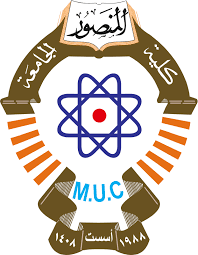 اللقب العلمي: استاذ مساعد دكتورأسم التدريسي: أ.م.د رعد حميد	وصف المقرر       يوفر وصف المقرر هذا إيجازاً مقتضياً لأهم خصائص المقرر ومخرجات التعلم المتوقعة من الطالب تحقيقها مبرهناً عما إذا كان قد حقق الاستفادة القصوى من فرص التعلم المتاحة. ولابد من الربط بينها وبين وصف البرنامج.المؤسسة التعليميةوزارة التعليم العالي والبحث العلمي /  كلية المنصور الجامعةالقسم العلمي  / المركزكلية التربية – قسم اللغة الانكليزيةاسم / رمز المقررListening and Speakingأشكال الحضور المتاحة المرحلة  الثانيةالفصل / السنةسنويعدد الساعات الدراسية (الكلي)70تاريخ إعداد هذا الوصف   ٥ /  2  /  2024أهداف المقررأهداف المقرر1/ تمكين الطلبة من التواصل في مواقف اجتماعية مختلفة1/ تمكين الطلبة من التواصل في مواقف اجتماعية مختلفة2/ تمكين الطلبة من اجادة استراتيجيات الكلام كأفتتاح الكلام والاستمرارية وختم الكلام2/ تمكين الطلبة من اجادة استراتيجيات الكلام كأفتتاح الكلام والاستمرارية وختم الكلام3/ تمكين الطلبة من اتقان المفردات والتقارير الاصطلاحية المستخدمة في الحوارات المختلفة 3/ تمكين الطلبة من اتقان المفردات والتقارير الاصطلاحية المستخدمة في الحوارات المختلفة 4/ تمكين من معرفة المعايير الاجتماعية اللغوية التي تؤثر في استخدام استراتيجيات الكلام4/ تمكين من معرفة المعايير الاجتماعية اللغوية التي تؤثر في استخدام استراتيجيات الكلاممخرجات المقرر وطرائق التعليم والتعلم والتقييمأ- الأهداف المعرفية  أ1- معرفة وفهم المفاهيم الثقافية الانكليزية السائدةأ2- معرفة وفهم اساليب التواصل في المرافق المختلفةأ3-  معرفة وفهم التعابير الانكليزية المستخدمة في الحياة اليوميةب -  الأهداف المهاراتية الخاصة بالمقرر. ب1 – تدريب الطلبة على الاستماع الى محاورات حقيقة لناطقين اصلين بالإنكليزية ب2 – تدريب الطلبة على التحدث والتواصل عبر الكلام والتواصل الالكتروني     طرائق التعليم والتعلم 1/ عرض نماذج من الحوارات الحقيقة على الطلبة 2/ اشراك الطلبة في نشاطات صفية ولا صفية تتضمن الاستخدام الحقيقي التواصلي للغة     طرائق التقييم 1/ ملاحظة اداء الطلبة في النشاطات اليومية2/ استخدام الاختبارات اليومية القصيرة الشفهية3/ اجراء الامتحانات الشهرية الشفهية والتحريرية ج- الأهداف الوجدانية والقيمية ج1- تشجيع الطلبة على تعلم اللغة الانكليزية ج2- تطوير اتجاهات وميول ايجابية لدى الطلبة ج3- رفع المستوى وعي الطلبة بالثقافتين المحلية والاجنبية والفروقات بينهماج4-      طرائق التعليم والتعلم 1/ عرض الدروس  والحورات  باستخدام  Data Show 2/ استخدام Power Point  3/ استخدام عروض الفيديو طرائق التقييم1/ الملاحظة2/ تقييم اداء الطلبة في الواجبات البيتية الاختبارات اليومية والشهريةد - المهارات العامة والتأهيلية المنقولة ( المهارات الأخرى المتعلقة بقابلية التوظيف والتطور الشخصي ).د1- القدرة على استخدام التفكير الناقد د2- القدرة على الاستكشاف وايجاد الحلول د3-القدرة على العمل في مجاميع بنية المقرربنية المقرربنية المقرربنية المقرربنية المقرربنية المقررالأسبوعالساعاتمخرجات التعلم المطلوبةاسم الوحدة / أو الموضوعطريقة التعليمطريقة التقييم1-22الوحدة الأولىHow are things? محاورة مناقشةاختبارات شفوية3-42الوحدة الثانيةCan I take your coat? محاورة مناقشةاختبارات شفوية5-62الوحدة الثالثةI'm looking for a flat محاورة مناقشةاختبارات شفوية7-82الوحدة الرابعة I'd like a refund, pleaseمحاورة مناقشةاختبارات شفوية9-102الوحدة الخامسة Is there anything on?محاورة مناقشةاختبارات شفوية11-122الوحدة  السادسة I've got a pain in my armمحاورة مناقشةاختبارات شفوية13-142الوحدة  السابعة I could do with a breakمحاورة مناقشةاختبارات شفوية15-162الوحدة  الثامنةIt's an amazing place!محاورة مناقشةاختبارات شفويةعطلة نصف السنةعطلة نصف السنةعطلة نصف السنةعطلة نصف السنةعطلة نصف السنةعطلة نصف السنة15-162الوحدة التاسعةShall we say five o'clock? محاورة مناقشةاختبارات شفوية17-182الوحدة العاشرة I'd like to open an accountمحاورة مناقشةاختبارات شفوية18-192الوحدة الحادية عشرMy bag's been stolen محاورة مناقشةاختبارات شفوية20-212الوحدة الثانية عشرCan I take a message? محاورة مناقشةاختبارات شفوية22-232الوحدة  الثالثة عشر Let's get startedمحاورة مناقشةاختبارات شفوية24-252الوحدة  الرابعة  عشر  Good morning, everyoneمحاورة مناقشةاختبارات شفوية26-272الوحدة الخامسة عشر afternoon, everyoneمحاورة مناقشةاختبارات شفوية28-292الوحدة  السادسة عشرWhat do you mean? محاورة مناقشةاختبارات شفوية34-352المراجعة Review2محاورة مناقشةاختبارات شفويةالبنية التحتية البنية التحتية 1ـ الكتب المقررة المطلوبة  Craven, M. Real listening and speaking 32ـ المراجع الرئيسية (المصادر)  2ـ المراجع الرئيسية (المصادر)  ب ـ المراجع الالكترونية, مواقع الانترنيت ....B.B.C English خطة تطوير المقرر الدراسي   1/ توفير فرص للطلبة لمعايشة الناطقين الاصليين باللغة2/ تنظيم Video Conference  مع الاقسام المتناظرة في الجامعات العربية والاجنبية الاخرى  